T.C.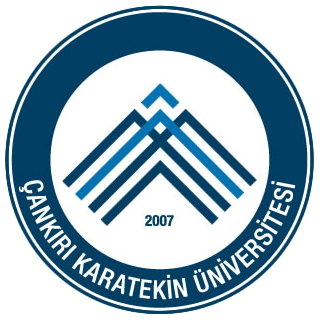 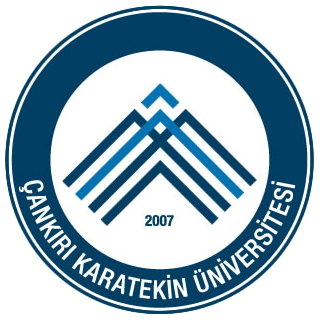 ÇANKIRI KARATEKİN ÜNİVERSİTESİSAĞLIK, KÜLTÜR VE SPOR DAİRE BAŞKANLIĞI’NA         ÇANKIRITOPLULUK AKADEMİK DANIŞMAN KABUL DİLEKÇESİ……………………………… Topluluğu’nun Akademik Danışmanlığını üstlenmek istiyorum. Kişisel bilgilerim aşağıdadır.	Bilgilerinizi saygılarımla arz ederim.							Adı Soyadı	:Tarih 		: .…/.…/…….		İmza		:Akademik DanışmanınFakültesi /YO	:Bölümü	:E-mail Adresi	:Gsm No	:Ofis Tel No 	: